MODEL UNITED  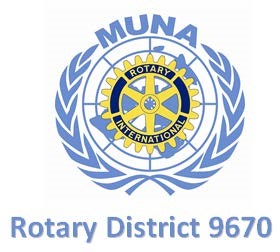 NATIONS ASSEMBLY MUNA 2018 Friday 25 - Saturday 26 May 2018BEHAVIOUR CODE In order to ensure that the Model United Nations Assembly (MUNA) is enjoyed by all participants and is incident free, the activity will operate under a code of acceptable behaviour.   The essential points of the code expected by Rotary at MUNA are: Participants must not leave the confines of the John Hunter Motel after registration on Friday 25 May or the Muswellbrook Council Building on Saturday 26 May 2018, at which MUNA will be held, without the permission of the MUNA Chair or a supervising Counsellor.  This is to ensure that everyone remains safe and there are no legal claims. Although there are no curfews, participants should be considerate of others in relation to keeping noise down and timing of lights out in rooms.  You will all need your sleep to be well prepared for MUNA!  Please recognise that there are non-MUNA guests in the Motel and these people may be in adjacent rooms.   In conjunction with the John Hunter Motel, the MUNA committee allocates rooms on a shared accommodation basis with separate female and male designated rooms. Participants will likely share with students from other teams. In addition, Rotary supervisors and Counsellors will be allocated rooms throughout the facility.   After the Friday night MUNA dinner a planning and caucusing session will be scheduled. This session will provide an opportunity to meet members of other ‘teams’ and to plan strategy for Saturday. From experience this session will make the MUNA event more interesting. Without exception, each MUNA participant must return to his or her allocated room by no later than 11:00pm.  These rules will be strictly enforced. Attendance at ALL sessions is compulsory, unless arranged prior to the session with the MUNA Chair.  Participants are to comply with directions from MUNA officials and counsellors throughout the activity. Participants must recognise that they represent both their school and Rotary when they are at the John Hunter Motel and at the MUNA venue, the Muswellbrook Council Chambers. Non-compliance with the above code will be the responsibility of your Counsellor and your School. I acknowledge that by applying for MUNA, I agree to accept this code. Participant Signature: ___________________________________Date ____/___/2018 Name of participant in BLOCK letters: _______________________________________ Name of School: _________________________________________ Name of Counsellor in BLOCK letters: _________________________________ 